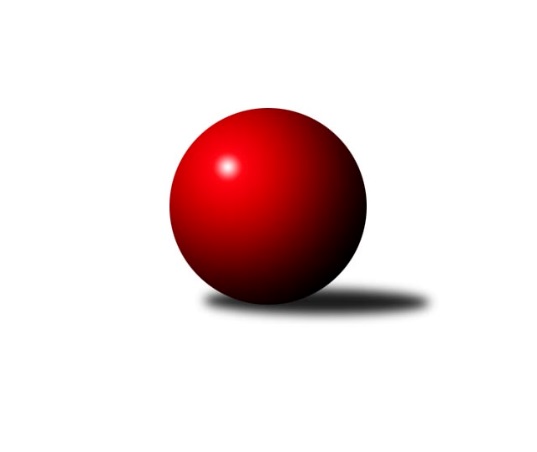 Č.4Ročník 2017/2018	9.6.2024 3. KLM B 2017/2018Statistika 4. kolaTabulka družstev:		družstvo	záp	výh	rem	proh	skore	sety	průměr	body	plné	dorážka	chyby	1.	SK Žižkov Praha	4	3	0	1	22.0 : 10.0 	(57.5 : 38.5)	3347	6	2226	1122	24.3	2.	TJ Lokomotiva Trutnov	4	3	0	1	20.5 : 11.5 	(52.0 : 44.0)	3374	6	2247	1127	20.8	3.	SKK Hořice B	4	3	0	1	20.0 : 12.0 	(50.0 : 46.0)	3269	6	2217	1053	28	4.	SKK Náchod	4	3	0	1	19.5 : 12.5 	(51.0 : 45.0)	3236	6	2155	1081	25	5.	TJ Sokol Benešov	4	3	0	1	19.5 : 12.5 	(44.5 : 51.5)	3038	6	2029	1009	29	6.	TJ Sparta Kutná Hora	4	3	0	1	17.5 : 14.5 	(51.5 : 44.5)	3216	6	2169	1048	24	7.	Kuželkářský klub Jiří Poděbrady	4	2	0	2	15.0 : 17.0 	(47.0 : 49.0)	3247	4	2168	1078	29	8.	TJ Sokol Tehovec	4	1	0	3	14.0 : 18.0 	(49.0 : 47.0)	3240	2	2192	1048	26.8	9.	Spartak Rokytnice nad Jizerou	4	1	0	3	14.0 : 18.0 	(48.5 : 47.5)	3231	2	2180	1051	32	10.	TJ Sokol Kolín	4	1	0	3	13.0 : 19.0 	(46.0 : 50.0)	3223	2	2167	1057	34.8	11.	KK Konstruktiva Praha B	4	1	0	3	10.0 : 22.0 	(41.0 : 55.0)	3152	2	2153	999	40.8	12.	SKK Jičín B	4	0	0	4	7.0 : 25.0 	(38.0 : 58.0)	3205	0	2163	1042	41.5Tabulka doma:		družstvo	záp	výh	rem	proh	skore	sety	průměr	body	maximum	minimum	1.	SKK Náchod	2	2	0	0	12.0 : 4.0 	(26.5 : 21.5)	3325	4	3389	3261	2.	SK Žižkov Praha	2	1	0	1	9.0 : 7.0 	(26.0 : 22.0)	3355	2	3408	3301	3.	SKK Hořice B	2	1	0	1	8.0 : 8.0 	(23.0 : 25.0)	3280	2	3328	3232	4.	TJ Sparta Kutná Hora	2	1	0	1	7.5 : 8.5 	(25.0 : 23.0)	3267	2	3321	3213	5.	TJ Lokomotiva Trutnov	2	1	0	1	7.5 : 8.5 	(19.0 : 29.0)	3297	2	3303	3290	6.	KK Konstruktiva Praha B	3	1	0	2	8.0 : 16.0 	(31.5 : 40.5)	3146	2	3214	3098	7.	TJ Sokol Benešov	0	0	0	0	0.0 : 0.0 	(0.0 : 0.0)	0	0	0	0	8.	TJ Sokol Kolín	2	0	0	2	5.0 : 11.0 	(23.0 : 25.0)	3197	0	3262	3131	9.	TJ Sokol Tehovec	2	0	0	2	5.0 : 11.0 	(21.5 : 26.5)	3165	0	3208	3121	10.	Spartak Rokytnice nad Jizerou	2	0	0	2	4.5 : 11.5 	(21.5 : 26.5)	3129	0	3138	3120	11.	Kuželkářský klub Jiří Poděbrady	2	0	0	2	3.0 : 13.0 	(19.0 : 29.0)	3196	0	3201	3191	12.	SKK Jičín B	3	0	0	3	6.0 : 18.0 	(31.0 : 41.0)	3266	0	3298	3217Tabulka venku:		družstvo	záp	výh	rem	proh	skore	sety	průměr	body	maximum	minimum	1.	TJ Sokol Benešov	4	3	0	1	19.5 : 12.5 	(44.5 : 51.5)	3038	6	3438	2166	2.	TJ Lokomotiva Trutnov	2	2	0	0	13.0 : 3.0 	(33.0 : 15.0)	3413	4	3473	3352	3.	SK Žižkov Praha	2	2	0	0	13.0 : 3.0 	(31.5 : 16.5)	3344	4	3408	3279	4.	Kuželkářský klub Jiří Poděbrady	2	2	0	0	12.0 : 4.0 	(28.0 : 20.0)	3272	4	3385	3159	5.	SKK Hořice B	2	2	0	0	12.0 : 4.0 	(27.0 : 21.0)	3264	4	3325	3203	6.	TJ Sparta Kutná Hora	2	2	0	0	10.0 : 6.0 	(26.5 : 21.5)	3240	4	3338	3142	7.	Spartak Rokytnice nad Jizerou	2	1	0	1	9.5 : 6.5 	(27.0 : 21.0)	3282	2	3312	3252	8.	TJ Sokol Tehovec	2	1	0	1	9.0 : 7.0 	(27.5 : 20.5)	3278	2	3332	3223	9.	TJ Sokol Kolín	2	1	0	1	8.0 : 8.0 	(23.0 : 25.0)	3237	2	3310	3163	10.	SKK Náchod	2	1	0	1	7.5 : 8.5 	(24.5 : 23.5)	3192	2	3218	3166	11.	KK Konstruktiva Praha B	1	0	0	1	2.0 : 6.0 	(9.5 : 14.5)	3158	0	3158	3158	12.	SKK Jičín B	1	0	0	1	1.0 : 7.0 	(7.0 : 17.0)	3144	0	3144	3144Tabulka podzimní části:		družstvo	záp	výh	rem	proh	skore	sety	průměr	body	doma	venku	1.	SK Žižkov Praha	4	3	0	1	22.0 : 10.0 	(57.5 : 38.5)	3347	6 	1 	0 	1 	2 	0 	0	2.	TJ Lokomotiva Trutnov	4	3	0	1	20.5 : 11.5 	(52.0 : 44.0)	3374	6 	1 	0 	1 	2 	0 	0	3.	SKK Hořice B	4	3	0	1	20.0 : 12.0 	(50.0 : 46.0)	3269	6 	1 	0 	1 	2 	0 	0	4.	SKK Náchod	4	3	0	1	19.5 : 12.5 	(51.0 : 45.0)	3236	6 	2 	0 	0 	1 	0 	1	5.	TJ Sokol Benešov	4	3	0	1	19.5 : 12.5 	(44.5 : 51.5)	3038	6 	0 	0 	0 	3 	0 	1	6.	TJ Sparta Kutná Hora	4	3	0	1	17.5 : 14.5 	(51.5 : 44.5)	3216	6 	1 	0 	1 	2 	0 	0	7.	Kuželkářský klub Jiří Poděbrady	4	2	0	2	15.0 : 17.0 	(47.0 : 49.0)	3247	4 	0 	0 	2 	2 	0 	0	8.	TJ Sokol Tehovec	4	1	0	3	14.0 : 18.0 	(49.0 : 47.0)	3240	2 	0 	0 	2 	1 	0 	1	9.	Spartak Rokytnice nad Jizerou	4	1	0	3	14.0 : 18.0 	(48.5 : 47.5)	3231	2 	0 	0 	2 	1 	0 	1	10.	TJ Sokol Kolín	4	1	0	3	13.0 : 19.0 	(46.0 : 50.0)	3223	2 	0 	0 	2 	1 	0 	1	11.	KK Konstruktiva Praha B	4	1	0	3	10.0 : 22.0 	(41.0 : 55.0)	3152	2 	1 	0 	2 	0 	0 	1	12.	SKK Jičín B	4	0	0	4	7.0 : 25.0 	(38.0 : 58.0)	3205	0 	0 	0 	3 	0 	0 	1Tabulka jarní části:		družstvo	záp	výh	rem	proh	skore	sety	průměr	body	doma	venku	1.	SKK Náchod	0	0	0	0	0.0 : 0.0 	(0.0 : 0.0)	0	0 	0 	0 	0 	0 	0 	0 	2.	TJ Lokomotiva Trutnov	0	0	0	0	0.0 : 0.0 	(0.0 : 0.0)	0	0 	0 	0 	0 	0 	0 	0 	3.	KK Konstruktiva Praha B	0	0	0	0	0.0 : 0.0 	(0.0 : 0.0)	0	0 	0 	0 	0 	0 	0 	0 	4.	SKK Jičín B	0	0	0	0	0.0 : 0.0 	(0.0 : 0.0)	0	0 	0 	0 	0 	0 	0 	0 	5.	TJ Sokol Benešov	0	0	0	0	0.0 : 0.0 	(0.0 : 0.0)	0	0 	0 	0 	0 	0 	0 	0 	6.	Kuželkářský klub Jiří Poděbrady	0	0	0	0	0.0 : 0.0 	(0.0 : 0.0)	0	0 	0 	0 	0 	0 	0 	0 	7.	TJ Sparta Kutná Hora	0	0	0	0	0.0 : 0.0 	(0.0 : 0.0)	0	0 	0 	0 	0 	0 	0 	0 	8.	SK Žižkov Praha	0	0	0	0	0.0 : 0.0 	(0.0 : 0.0)	0	0 	0 	0 	0 	0 	0 	0 	9.	Spartak Rokytnice nad Jizerou	0	0	0	0	0.0 : 0.0 	(0.0 : 0.0)	0	0 	0 	0 	0 	0 	0 	0 	10.	SKK Hořice B	0	0	0	0	0.0 : 0.0 	(0.0 : 0.0)	0	0 	0 	0 	0 	0 	0 	0 	11.	TJ Sokol Tehovec	0	0	0	0	0.0 : 0.0 	(0.0 : 0.0)	0	0 	0 	0 	0 	0 	0 	0 	12.	TJ Sokol Kolín	0	0	0	0	0.0 : 0.0 	(0.0 : 0.0)	0	0 	0 	0 	0 	0 	0 	0 Zisk bodů pro družstvo:		jméno hráče	družstvo	body	zápasy	v %	dílčí body	sety	v %	1.	Aleš Tichý 	SKK Náchod 	4	/	4	(100%)	13	/	16	(81%)	2.	Josef Kašpar 	SK Žižkov Praha 	4	/	4	(100%)	11.5	/	16	(72%)	3.	Martin Kováčik 	SKK Náchod 	4	/	4	(100%)	11.5	/	16	(72%)	4.	Jiří Němec 	TJ Sokol Kolín  	4	/	4	(100%)	11	/	16	(69%)	5.	Slavomír Trepera 	Spartak Rokytnice nad Jizerou 	3	/	3	(100%)	9	/	12	(75%)	6.	Jiří Barbora 	TJ Sparta Kutná Hora 	3	/	3	(100%)	9	/	12	(75%)	7.	František Rusín 	SK Žižkov Praha 	3	/	4	(75%)	12	/	16	(75%)	8.	Jaroslav Franěk 	TJ Sokol Benešov  	3	/	4	(75%)	10.5	/	16	(66%)	9.	Jan Adamů 	SKK Náchod 	3	/	4	(75%)	10.5	/	16	(66%)	10.	Jan Pelák 	TJ Sokol Kolín  	3	/	4	(75%)	10	/	16	(63%)	11.	Miloslav Vik 	TJ Sokol Kolín  	3	/	4	(75%)	10	/	16	(63%)	12.	Jaroslav Procházka 	TJ Sokol Tehovec  	3	/	4	(75%)	9.5	/	16	(59%)	13.	Lukáš Kočí 	TJ Sokol Benešov  	3	/	4	(75%)	9	/	16	(56%)	14.	Václav Kňap 	Kuželkářský klub Jiří Poděbrady 	3	/	4	(75%)	9	/	16	(56%)	15.	Roman Straka 	TJ Lokomotiva Trutnov  	3	/	4	(75%)	9	/	16	(56%)	16.	Lukáš Štich 	Kuželkářský klub Jiří Poděbrady 	3	/	4	(75%)	9	/	16	(56%)	17.	Ondřej Fikar 	SKK Hořice B 	3	/	4	(75%)	9	/	16	(56%)	18.	Martin Beran 	SK Žižkov Praha 	3	/	4	(75%)	9	/	16	(56%)	19.	Arnošt Nedbal 	KK Konstruktiva Praha B 	3	/	4	(75%)	8	/	16	(50%)	20.	Tomáš Svoboda 	TJ Sokol Benešov  	3	/	4	(75%)	7	/	16	(44%)	21.	Petr Vokáč 	SKK Hořice B 	2	/	2	(100%)	7	/	8	(88%)	22.	Leoš Vobořil 	TJ Sparta Kutná Hora 	2	/	2	(100%)	5.5	/	8	(69%)	23.	Miroslav Nálevka 	SKK Hořice B 	2	/	2	(100%)	5	/	8	(63%)	24.	Marek Žoudlík 	TJ Lokomotiva Trutnov  	2	/	3	(67%)	8	/	12	(67%)	25.	Petr Veverka 	SK Žižkov Praha 	2	/	3	(67%)	8	/	12	(67%)	26.	Tomáš Čožík 	TJ Sokol Tehovec  	2	/	3	(67%)	7.5	/	12	(63%)	27.	Martin Bartoníček 	SKK Hořice B 	2	/	3	(67%)	7	/	12	(58%)	28.	Ivan Vondráček 	SKK Hořice B 	2	/	3	(67%)	7	/	12	(58%)	29.	Petr Mařas 	Spartak Rokytnice nad Jizerou 	2	/	3	(67%)	7	/	12	(58%)	30.	Petr Červ 	TJ Sokol Benešov  	2	/	3	(67%)	6.5	/	12	(54%)	31.	Petr Kolář 	SKK Jičín B 	2	/	3	(67%)	6	/	12	(50%)	32.	Stanislav Schuh 	SK Žižkov Praha 	2	/	3	(67%)	6	/	12	(50%)	33.	Petr Holý 	TJ Lokomotiva Trutnov  	2	/	3	(67%)	6	/	12	(50%)	34.	Radek Košťál 	SKK Hořice B 	2	/	3	(67%)	5	/	12	(42%)	35.	Dušan Hrčkulák 	TJ Sparta Kutná Hora 	2	/	4	(50%)	10.5	/	16	(66%)	36.	Jiří Zetek 	SK Žižkov Praha 	2	/	4	(50%)	10	/	16	(63%)	37.	Ivan Januš 	TJ Sokol Benešov  	2	/	4	(50%)	9.5	/	16	(59%)	38.	Kamil Fiebinger 	TJ Lokomotiva Trutnov  	2	/	4	(50%)	9	/	16	(56%)	39.	Jiří Šťastný 	TJ Sokol Tehovec  	2	/	4	(50%)	8.5	/	16	(53%)	40.	Vladimír Holý 	TJ Sparta Kutná Hora 	2	/	4	(50%)	8.5	/	16	(53%)	41.	Jakub Hlava 	KK Konstruktiva Praha B 	2	/	4	(50%)	8	/	16	(50%)	42.	Marek Plšek 	TJ Lokomotiva Trutnov  	2	/	4	(50%)	8	/	16	(50%)	43.	Milan Valášek 	Spartak Rokytnice nad Jizerou 	1.5	/	3	(50%)	5.5	/	12	(46%)	44.	David Ryzák 	TJ Lokomotiva Trutnov  	1.5	/	3	(50%)	5	/	12	(42%)	45.	Petr Dus 	TJ Sparta Kutná Hora 	1.5	/	4	(38%)	6.5	/	16	(41%)	46.	Michal Jirouš 	Spartak Rokytnice nad Jizerou 	1	/	1	(100%)	4	/	4	(100%)	47.	Jaroslav Kříž 	SKK Jičín B 	1	/	1	(100%)	4	/	4	(100%)	48.	Pavel Kaan 	SKK Jičín B 	1	/	1	(100%)	4	/	4	(100%)	49.	Michal Vlček 	TJ Lokomotiva Trutnov  	1	/	1	(100%)	3	/	4	(75%)	50.	Miloš Holý 	Kuželkářský klub Jiří Poděbrady 	1	/	2	(50%)	5	/	8	(63%)	51.	Miroslav Kužel 	TJ Lokomotiva Trutnov  	1	/	2	(50%)	4	/	8	(50%)	52.	Jiří Miláček 	Kuželkářský klub Jiří Poděbrady 	1	/	2	(50%)	4	/	8	(50%)	53.	Svatopluk Čech 	Kuželkářský klub Jiří Poděbrady 	1	/	2	(50%)	4	/	8	(50%)	54.	Petr Šmidlík 	TJ Sokol Tehovec  	1	/	2	(50%)	4	/	8	(50%)	55.	Jakub Šmidlík 	TJ Sokol Tehovec  	1	/	2	(50%)	4	/	8	(50%)	56.	Petr Janouch 	Spartak Rokytnice nad Jizerou 	1	/	2	(50%)	4	/	8	(50%)	57.	Štěpán Kvapil 	Spartak Rokytnice nad Jizerou 	1	/	2	(50%)	4	/	8	(50%)	58.	Martin Hrouda 	TJ Sokol Tehovec  	1	/	2	(50%)	3.5	/	8	(44%)	59.	Petr Seidl 	TJ Sokol Tehovec  	1	/	2	(50%)	3	/	8	(38%)	60.	Ondřej Šustr 	Kuželkářský klub Jiří Poděbrady 	1	/	3	(33%)	7	/	12	(58%)	61.	Jan Mařas 	Spartak Rokytnice nad Jizerou 	1	/	3	(33%)	6	/	12	(50%)	62.	Vladimír Pavlata 	SKK Jičín B 	1	/	3	(33%)	5	/	12	(42%)	63.	Jiří Makovička 	KK Konstruktiva Praha B 	1	/	3	(33%)	4	/	12	(33%)	64.	Vít Jírovec 	Kuželkářský klub Jiří Poděbrady 	1	/	3	(33%)	4	/	12	(33%)	65.	Michal Hrčkulák 	TJ Sparta Kutná Hora 	1	/	3	(33%)	3.5	/	12	(29%)	66.	Karel Košťál 	SKK Hořice B 	1	/	4	(25%)	8	/	16	(50%)	67.	Václav Posejpal 	KK Konstruktiva Praha B 	1	/	4	(25%)	8	/	16	(50%)	68.	Stanislav Vesecký 	KK Konstruktiva Praha B 	1	/	4	(25%)	7.5	/	16	(47%)	69.	Vojtěch Zelenka 	TJ Sokol Kolín  	1	/	4	(25%)	7	/	16	(44%)	70.	Martin Mazáček 	SKK Jičín B 	1	/	4	(25%)	7	/	16	(44%)	71.	Antonín Hejzlar 	SKK Náchod 	1	/	4	(25%)	7	/	16	(44%)	72.	Tomáš Pavlata 	SKK Jičín B 	1	/	4	(25%)	7	/	16	(44%)	73.	Tomáš Adamů 	SKK Náchod 	1	/	4	(25%)	5	/	16	(31%)	74.	Jiří Franěk 	TJ Sokol Benešov  	0.5	/	1	(50%)	2	/	4	(50%)	75.	Jan Volf 	Spartak Rokytnice nad Jizerou 	0.5	/	1	(50%)	2	/	4	(50%)	76.	Tomáš Majer 	SKK Náchod 	0.5	/	4	(13%)	4	/	16	(25%)	77.	Ladislav Nožička 	Kuželkářský klub Jiří Poděbrady 	0	/	1	(0%)	2	/	4	(50%)	78.	Jaroslav Pleticha ml.	KK Konstruktiva Praha B 	0	/	1	(0%)	2	/	4	(50%)	79.	Jiří Tichý 	TJ Sokol Kolín  	0	/	1	(0%)	2	/	4	(50%)	80.	Martin Bílek 	TJ Sokol Tehovec  	0	/	1	(0%)	2	/	4	(50%)	81.	Agaton Plaňanský st.	SKK Jičín B 	0	/	1	(0%)	1	/	4	(25%)	82.	Jiří Čapek 	SKK Jičín B 	0	/	1	(0%)	1	/	4	(25%)	83.	Jakub Stejskal 	Spartak Rokytnice nad Jizerou 	0	/	1	(0%)	0	/	4	(0%)	84.	Filip Januš 	TJ Sokol Benešov  	0	/	1	(0%)	0	/	4	(0%)	85.	František Černý 	SKK Jičín B 	0	/	1	(0%)	0	/	4	(0%)	86.	Jiří Kapucián 	SKK Jičín B 	0	/	1	(0%)	0	/	4	(0%)	87.	Jindřich Lauer 	TJ Sokol Kolín  	0	/	2	(0%)	2	/	8	(25%)	88.	Jiří Miláček 	Kuželkářský klub Jiří Poděbrady 	0	/	2	(0%)	2	/	8	(25%)	89.	Dalibor Mierva 	TJ Sokol Kolín  	0	/	2	(0%)	1	/	8	(13%)	90.	Luboš Kocmich 	SK Žižkov Praha 	0	/	2	(0%)	1	/	8	(13%)	91.	Agaton Plaňanský ml.	TJ Sparta Kutná Hora 	0	/	3	(0%)	4	/	12	(33%)	92.	Miroslav Šostý 	TJ Sokol Benešov  	0	/	3	(0%)	3	/	12	(25%)	93.	Lukáš Holosko 	TJ Sokol Kolín  	0	/	3	(0%)	3	/	12	(25%)	94.	Zdeněk Novotný st.	Spartak Rokytnice nad Jizerou 	0	/	4	(0%)	5	/	16	(31%)	95.	Miroslav Šnejdar st.	KK Konstruktiva Praha B 	0	/	4	(0%)	3.5	/	16	(22%)	96.	Vladimír Řehák 	SKK Jičín B 	0	/	4	(0%)	3	/	16	(19%)Průměry na kuželnách:		kuželna	průměr	plné	dorážka	chyby	výkon na hráče	1.	SKK Jičín, 1-4	3321	2229	1092	35.2	(553.6)	2.	Trutnov, 1-4	3307	2178	1129	24.5	(551.3)	3.	SKK Hořice, 1-4	3304	2203	1100	29.0	(550.7)	4.	SK Žižkov Praha, 1-4	3301	2211	1089	28.8	(550.2)	5.	SKK Nachod, 1-4	3285	2220	1064	28.5	(547.5)	6.	Poděbrady, 1-4	3245	2180	1065	24.8	(541.0)	7.	TJ Sokol Tehovec, 1-4	3199	2163	1035	27.0	(533.2)	8.	KK Konstruktiva Praha, 1-6	3171	2143	1027	36.2	(528.5)	9.	Vrchlabí, 1-4	3156	2141	1015	32.0	(526.1)	10.	TJ Sparta Kutná Hora, 1-4	3124	2101	1023	27.1	(520.8)Nejlepší výkony na kuželnách:SKK Jičín, 1-4TJ Lokomotiva Trutnov 	3473	4. kolo	Roman Straka 	TJ Lokomotiva Trutnov 	621	4. koloTJ Sokol Benešov 	3346	1. kolo	Petr Holý 	TJ Lokomotiva Trutnov 	603	4. koloTJ Sokol Kolín 	3310	2. kolo	Kamil Fiebinger 	TJ Lokomotiva Trutnov 	596	4. koloSKK Jičín B	3298	1. kolo	Jiří Němec 	TJ Sokol Kolín 	596	2. koloSKK Jičín B	3284	2. kolo	Ivan Januš 	TJ Sokol Benešov 	594	1. koloSKK Jičín B	3217	4. kolo	Jan Pelák 	TJ Sokol Kolín 	593	2. kolo		. kolo	Jaroslav Kříž 	SKK Jičín B	585	1. kolo		. kolo	Lukáš Kočí 	TJ Sokol Benešov 	585	1. kolo		. kolo	Miloslav Vik 	TJ Sokol Kolín 	584	2. kolo		. kolo	Jaroslav Franěk 	TJ Sokol Benešov 	581	1. koloTrutnov, 1-4Kuželkářský klub Jiří Poděbrady	3385	3. kolo	Roman Straka 	TJ Lokomotiva Trutnov 	596	2. koloTJ Lokomotiva Trutnov 	3303	2. kolo	Kamil Fiebinger 	TJ Lokomotiva Trutnov 	589	2. koloTJ Lokomotiva Trutnov 	3290	3. kolo	Petr Mařas 	Spartak Rokytnice nad Jizerou	584	2. koloSpartak Rokytnice nad Jizerou	3252	2. kolo	Lukáš Štich 	Kuželkářský klub Jiří Poděbrady	580	3. kolo		. kolo	Václav Kňap 	Kuželkářský klub Jiří Poděbrady	576	3. kolo		. kolo	Marek Plšek 	TJ Lokomotiva Trutnov 	576	3. kolo		. kolo	Petr Holý 	TJ Lokomotiva Trutnov 	575	3. kolo		. kolo	Zdeněk Novotný st.	Spartak Rokytnice nad Jizerou	570	2. kolo		. kolo	Ondřej Šustr 	Kuželkářský klub Jiří Poděbrady	562	3. kolo		. kolo	Jiří Miláček 	Kuželkářský klub Jiří Poděbrady	560	3. koloSKK Hořice, 1-4TJ Sokol Benešov 	3438	4. kolo	Ivan Januš 	TJ Sokol Benešov 	604	4. koloSKK Hořice B	3328	4. kolo	Tomáš Svoboda 	TJ Sokol Benešov 	593	4. koloSKK Hořice B	3232	2. kolo	Miroslav Nálevka 	SKK Hořice B	587	4. koloSKK Náchod	3218	2. kolo	Radek Košťál 	SKK Hořice B	577	4. kolo		. kolo	Jaroslav Franěk 	TJ Sokol Benešov 	572	4. kolo		. kolo	Aleš Tichý 	SKK Náchod	570	2. kolo		. kolo	Miroslav Šostý 	TJ Sokol Benešov 	569	4. kolo		. kolo	Martin Bartoníček 	SKK Hořice B	566	2. kolo		. kolo	Ondřej Fikar 	SKK Hořice B	554	2. kolo		. kolo	Lukáš Kočí 	TJ Sokol Benešov 	551	4. koloSK Žižkov Praha, 1-4SK Žižkov Praha	3408	3. kolo	Roman Straka 	TJ Lokomotiva Trutnov 	617	1. koloTJ Lokomotiva Trutnov 	3352	1. kolo	Martin Beran 	SK Žižkov Praha	611	3. koloSK Žižkov Praha	3301	1. kolo	František Rusín 	SK Žižkov Praha	597	1. koloSKK Jičín B	3144	3. kolo	Jiří Zetek 	SK Žižkov Praha	590	3. kolo		. kolo	Tomáš Pavlata 	SKK Jičín B	583	3. kolo		. kolo	Josef Kašpar 	SK Žižkov Praha	579	1. kolo		. kolo	Josef Kašpar 	SK Žižkov Praha	566	3. kolo		. kolo	Luboš Kocmich 	SK Žižkov Praha	564	3. kolo		. kolo	Marek Plšek 	TJ Lokomotiva Trutnov 	562	1. kolo		. kolo	Michal Vlček 	TJ Lokomotiva Trutnov 	557	1. koloSKK Nachod, 1-4SKK Náchod	3389	4. kolo	Antonín Hejzlar 	SKK Náchod	595	4. koloTJ Sokol Tehovec 	3332	4. kolo	Martin Kováčik 	SKK Náchod	587	1. koloSKK Náchod	3261	1. kolo	Tomáš Čožík 	TJ Sokol Tehovec 	582	4. koloKK Konstruktiva Praha B	3158	1. kolo	Jakub Šmidlík 	TJ Sokol Tehovec 	576	4. kolo		. kolo	Jiří Makovička 	KK Konstruktiva Praha B	572	1. kolo		. kolo	Aleš Tichý 	SKK Náchod	570	4. kolo		. kolo	Martin Kováčik 	SKK Náchod	569	4. kolo		. kolo	Jan Adamů 	SKK Náchod	561	4. kolo		. kolo	Tomáš Adamů 	SKK Náchod	559	1. kolo		. kolo	Stanislav Vesecký 	KK Konstruktiva Praha B	551	1. koloPoděbrady, 1-4Spartak Rokytnice nad Jizerou	3312	4. kolo	Michal Jirouš 	Spartak Rokytnice nad Jizerou	616	4. koloSK Žižkov Praha	3279	2. kolo	Josef Kašpar 	SK Žižkov Praha	583	2. koloKuželkářský klub Jiří Poděbrady	3201	2. kolo	František Rusín 	SK Žižkov Praha	572	2. koloKuželkářský klub Jiří Poděbrady	3191	4. kolo	Václav Kňap 	Kuželkářský klub Jiří Poděbrady	565	2. kolo		. kolo	Jiří Miláček 	Kuželkářský klub Jiří Poděbrady	563	2. kolo		. kolo	Lukáš Štich 	Kuželkářský klub Jiří Poděbrady	556	4. kolo		. kolo	Zdeněk Novotný st.	Spartak Rokytnice nad Jizerou	555	4. kolo		. kolo	Martin Beran 	SK Žižkov Praha	548	2. kolo		. kolo	Milan Valášek 	Spartak Rokytnice nad Jizerou	546	4. kolo		. kolo	Václav Kňap 	Kuželkářský klub Jiří Poděbrady	546	4. koloTJ Sokol Tehovec, 1-4SKK Hořice B	3325	3. kolo	Jaroslav Procházka 	TJ Sokol Tehovec 	593	3. koloTJ Sokol Tehovec 	3208	3. kolo	Karel Košťál 	SKK Hořice B	590	3. koloTJ Sparta Kutná Hora	3142	1. kolo	Ivan Vondráček 	SKK Hořice B	561	3. koloTJ Sokol Tehovec 	3121	1. kolo	Jaroslav Procházka 	TJ Sokol Tehovec 	560	1. kolo		. kolo	Ondřej Fikar 	SKK Hořice B	558	3. kolo		. kolo	Radek Košťál 	SKK Hořice B	554	3. kolo		. kolo	Petr Vokáč 	SKK Hořice B	548	3. kolo		. kolo	Tomáš Čožík 	TJ Sokol Tehovec 	541	3. kolo		. kolo	Jiří Šťastný 	TJ Sokol Tehovec 	538	1. kolo		. kolo	Vladimír Holý 	TJ Sparta Kutná Hora	534	1. koloKK Konstruktiva Praha, 1-6TJ Sokol Tehovec 	3223	2. kolo	Stanislav Vesecký 	KK Konstruktiva Praha B	600	4. koloKK Konstruktiva Praha B	3214	4. kolo	Jaroslav Procházka 	TJ Sokol Tehovec 	578	2. koloTJ Sokol Benešov 	3202	3. kolo	Jiří Šťastný 	TJ Sokol Tehovec 	561	2. koloTJ Sokol Kolín 	3163	4. kolo	Lukáš Kočí 	TJ Sokol Benešov 	559	3. koloKK Konstruktiva Praha B	3127	2. kolo	Arnošt Nedbal 	KK Konstruktiva Praha B	556	3. koloKK Konstruktiva Praha B	3098	3. kolo	Václav Posejpal 	KK Konstruktiva Praha B	554	2. kolo		. kolo	Jakub Hlava 	KK Konstruktiva Praha B	549	4. kolo		. kolo	Ivan Januš 	TJ Sokol Benešov 	547	3. kolo		. kolo	Petr Červ 	TJ Sokol Benešov 	544	3. kolo		. kolo	Tomáš Čožík 	TJ Sokol Tehovec 	543	2. koloVrchlabí, 1-4SKK Hořice B	3203	1. kolo	Petr Vokáč 	SKK Hořice B	570	1. koloSKK Náchod	3166	3. kolo	Martin Bartoníček 	SKK Hořice B	568	1. koloSpartak Rokytnice nad Jizerou	3138	1. kolo	Radek Košťál 	SKK Hořice B	556	1. koloSpartak Rokytnice nad Jizerou	3120	3. kolo	Ondřej Fikar 	SKK Hořice B	554	1. kolo		. kolo	Petr Mařas 	Spartak Rokytnice nad Jizerou	551	1. kolo		. kolo	Štěpán Kvapil 	Spartak Rokytnice nad Jizerou	548	1. kolo		. kolo	Martin Kováčik 	SKK Náchod	547	3. kolo		. kolo	Jan Adamů 	SKK Náchod	542	3. kolo		. kolo	Slavomír Trepera 	Spartak Rokytnice nad Jizerou	534	1. kolo		. kolo	Slavomír Trepera 	Spartak Rokytnice nad Jizerou	532	3. koloTJ Sparta Kutná Hora, 1-4SK Žižkov Praha	3408	4. kolo	Jiří Němec 	TJ Sokol Kolín 	601	3. koloTJ Sparta Kutná Hora	3338	3. kolo	Jiří Zetek 	SK Žižkov Praha	595	4. koloTJ Sparta Kutná Hora	3321	2. kolo	Josef Kašpar 	SK Žižkov Praha	577	4. koloTJ Sokol Kolín 	3262	3. kolo	Vladimír Holý 	TJ Sparta Kutná Hora	576	3. koloTJ Sparta Kutná Hora	3213	4. kolo	Dušan Hrčkulák 	TJ Sparta Kutná Hora	575	3. koloKuželkářský klub Jiří Poděbrady	3159	1. kolo	Jan Pelák 	TJ Sokol Kolín 	575	3. koloTJ Sokol Kolín 	3131	1. kolo	Michal Hrčkulák 	TJ Sparta Kutná Hora	571	3. koloTJ Sokol Benešov 	2166	2. kolo	Martin Beran 	SK Žižkov Praha	570	4. kolo		. kolo	Leoš Vobořil 	TJ Sparta Kutná Hora	569	2. kolo		. kolo	Petr Veverka 	SK Žižkov Praha	567	4. koloČetnost výsledků:	7.0 : 1.0	1x	6.5 : 1.5	1x	6.0 : 2.0	3x	5.5 : 2.5	1x	5.0 : 3.0	1x	3.0 : 5.0	3x	2.5 : 5.5	1x	2.0 : 6.0	9x	1.0 : 7.0	4x